Oznámení o ukončení studia k …………………v souladu s § 98 (VOŠ) nebo § 68 (SŠ) odst. 1, zákona 561/2004 Sb. o předškolním, základním, středním vyšším odborném a jiném vzdělávání (školský zákon)Jméno a příjmení: ……………………………………………………………………………..Bydliště: ……………………………………………………………………………………….Obor: ………………………………………... Třída/studijní skupina: ……………………….V případě přechodu na jinou školu uveďte název: …………………………………………….…………………………………………………………………………………………………..Svým podpisem stvrzuji, že student/žák nemá k dnešnímu dni v knihovně žádné pohledávky a všechny výpůjčky řádně vrátil/a. Datum: ……………………  				 Podpis ……………………….                                                                                                        KnihovniceVstupní karta bílá – vráceno :……………..……...     Školní skříňka - klíče/zámek – vráceno : ………… Podpis: ………………………………..Datum: …………………..				Podpis: …………………………………...								studenta, žáka/zákonného zástupceNa vědomí TU/VSS:Datum:……………..                                             Podpis TU/VSS:…………………………...Na vědomí ředitelce školy:Datum: ………………….			Podpis ředitelky školy:…………………….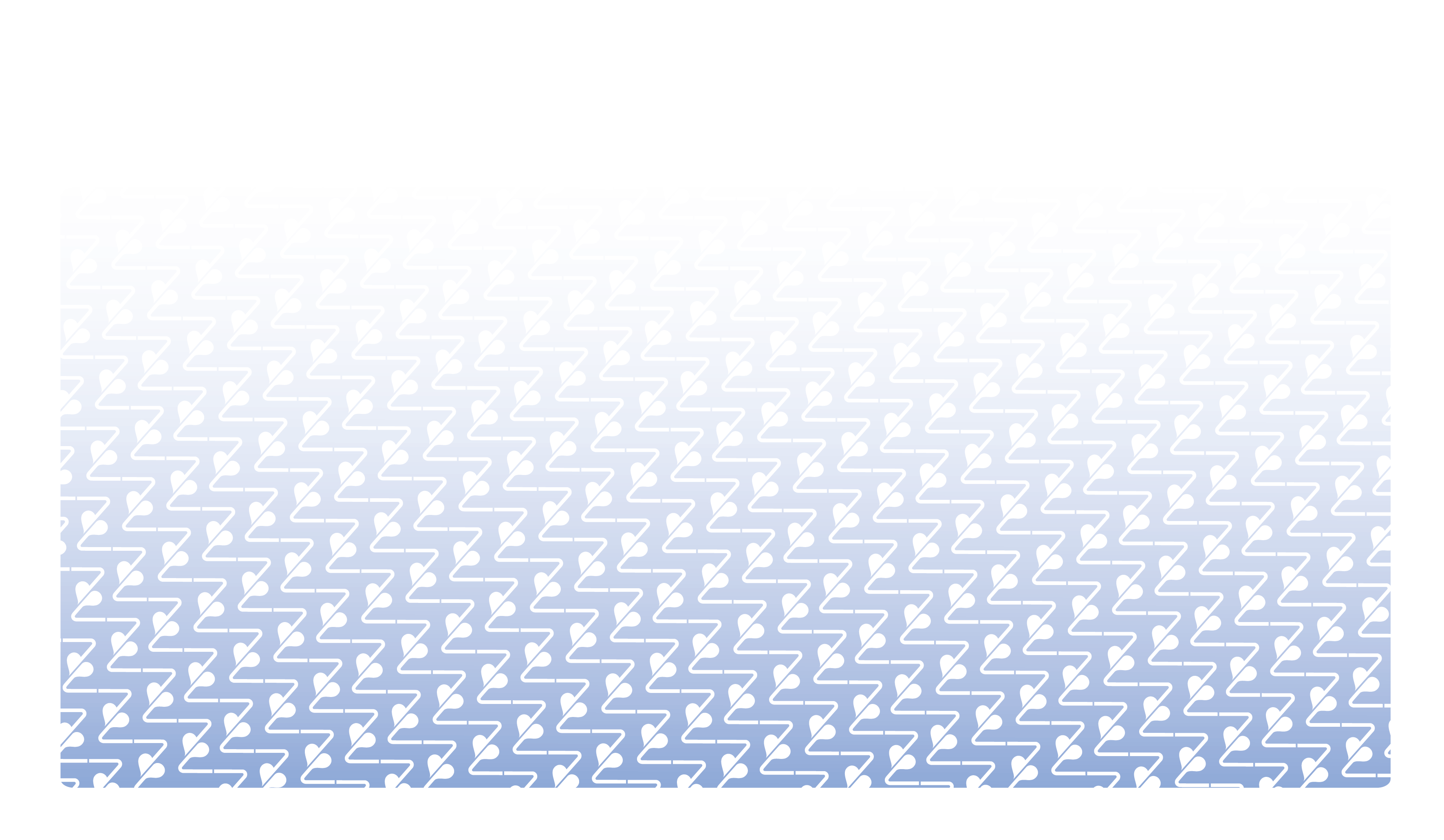 